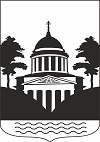 Российская  ФедерацияНовгородская область Администрация Любытинского муниципального районаП О С Т А Н О В Л Е Н И Еот 09.06.2022 № 553р.п. ЛюбытиноОб установлении публичного сервитута	Руководствуясь пунктом 2 статьи 3.3 Федерального закона от 25 октября 2001 года № 137-ФЗ "О введении в действие Земельного кодекса Российской Федерации", статьей 23, пунктом 1 статьи 39.37, пунктом 4 статьи 39.38, статьей 39.39, пунктом 1 статьи 39.43, статьей 39.45, статьей 39.50 Земельного кодекса Российской Федерации, приказом Минэкономразвития от 10.10.2018 № 542 "Об утверждении требований к форме ходатайства об установлении публичного сервитута, содержанию обоснования установления публичного сервитута", рассмотрев ходатайство Публичного акционерного общества "Россети Северо-Запад" ИНН: 7802312751, ОГРН: 1047855175785, публикации на официальном сайте Администрации Любытинского муниципального района от 06.05.2022 г, схемы расположения границ публичного сервитута на кадастровом плане территории, и ввиду отсутствия заявлений иных лиц, являющихся правообладателями земельных участков об учете их прав (обременений прав), Администрация Любытинского муниципального района ПОСТАНОВЛЯЕТ:	1. На основании пункта 1 статьи 39.43 Земельного кодекса Российской Федерации, установить публичный сервитут в отношении Публичного акционерного общества "Россети Северо-Запад": ИНН 7802312751, ОГРН 1047855175785, в целях размещения объекта электросетевого хозяйства «ВЛ-10 кВ Л-6ПС Неболчи», согласно сведениям о границах публичного сервитута в отношении земель, государственная собственность на которые не разграничена в кадастровых кварталах: 53:07:0040112; 53:07:0040113; 53:07:0040124; 53:07:0040132; 53:07:0040133; 53:07:0040135; 53:07:0040211; 53:07:0121201; 53:07:0121301; 53:07:0121401; 53:07:0121402; 53:07:0121501; 53:07:0121601; 53:07:0121701; 53:07:0121801; 53:07:0121901; 53:07:0122001; 53:07:0124501; 53:07:0124801; 53:07:0124901; 53:07:0125401, и частей земельных участков с кадастровыми номерами: 53:07:0000000:50; 53:07:0000000:56; 53:07:0000000:4218; 53:07:0000000:4222; 53:07:0040113:14; 53:07:0040124:21; 53:07:0040133:137; 53:07:0040135:26; 53:07:0040135:27; 53:07:0121201:24; 53:07:0121301:90; 53:07:0121401:76; 53:07:0121402:177; 53:07:0121701:42; 253:07:0121701:43; 53:07:0121701:92; 53:07:0121701:210; 53:07:0121801:32; 53:07:0121901:38; 53:07:0122001:33; 53:07:0124501:6; 53:07:0124801:6; 53:07:0124901:255; 53:07:0125401:13; 53:07:0125401:214.Площадь испрашиваемого публичного сервитута: 420 736 кв.м. 2. Срок публичного сервитута - 49 (сорок девять) лет.3. Порядок установления зон с особыми условиями использования территорий и содержание ограничений прав на земельные участки в границах таких зон установлен постановлением Правительства Российской Федерации от 24.02.2009 № 160 "О порядке установления охранных зон объектов электросетевого хозяйства и особых условий использования земельных участков, расположенных в границах таких зон".4. График проведения работ при осуществлении деятельности по размещению объектов электросетевого хозяйства, для обеспечения которой устанавливается публичный сервитут в отношении земель и частей земельных участков, указанных в пункте 1 постановления: завершить работы не позднее окончания срока публичного сервитута, установленного пунктом                       2 постановления.5. Обладатель публичного сервитута обязан привести земельные участки в состояние, пригодное для их использования в соответствии с разрешенным использованием, в срок не позднее чем три месяца после завершения эксплуатации инженерного сооружения, для размещения которого был установлен публичный сервитут. 6. Утвердить границы публичного сервитута в соответствии с прилагаемым описанием местоположения границ публичного сервитута (приложение №1).7. Публичный сервитут считается установленным со дня внесения сведений о нем в Единый государственный реестр недвижимости.8. Обладатель публичного сервитута вправе приступить к осуществлению публичного сервитута со дня внесения сведений о публичном сервитуте в Единый государственный реестр недвижимости. 9. Плата за публичный сервитут на основании пунктов 3, 4 статьи 3.6 Федерального закона от 25.10.2001 № 137-ФЗ "О введении в действие Земельного кодекса Российской Федерации" не устанавливается.      10. Опубликовать настоящее постановление в бюллетене "Официальный Вестник поселения" и разместить в информационно-коммуникационной сети "Интернет". Главамуниципального района                                    А.А.Устинов                                            Приложение                                            к постановлению Администрации                                          муниципального района                                          от 09.06.2022 № 553Описание местоположения границ публичного сервитута объекта электросетевого хозяйства «ВЛ-10 кВ Л-6ПС Неболчи»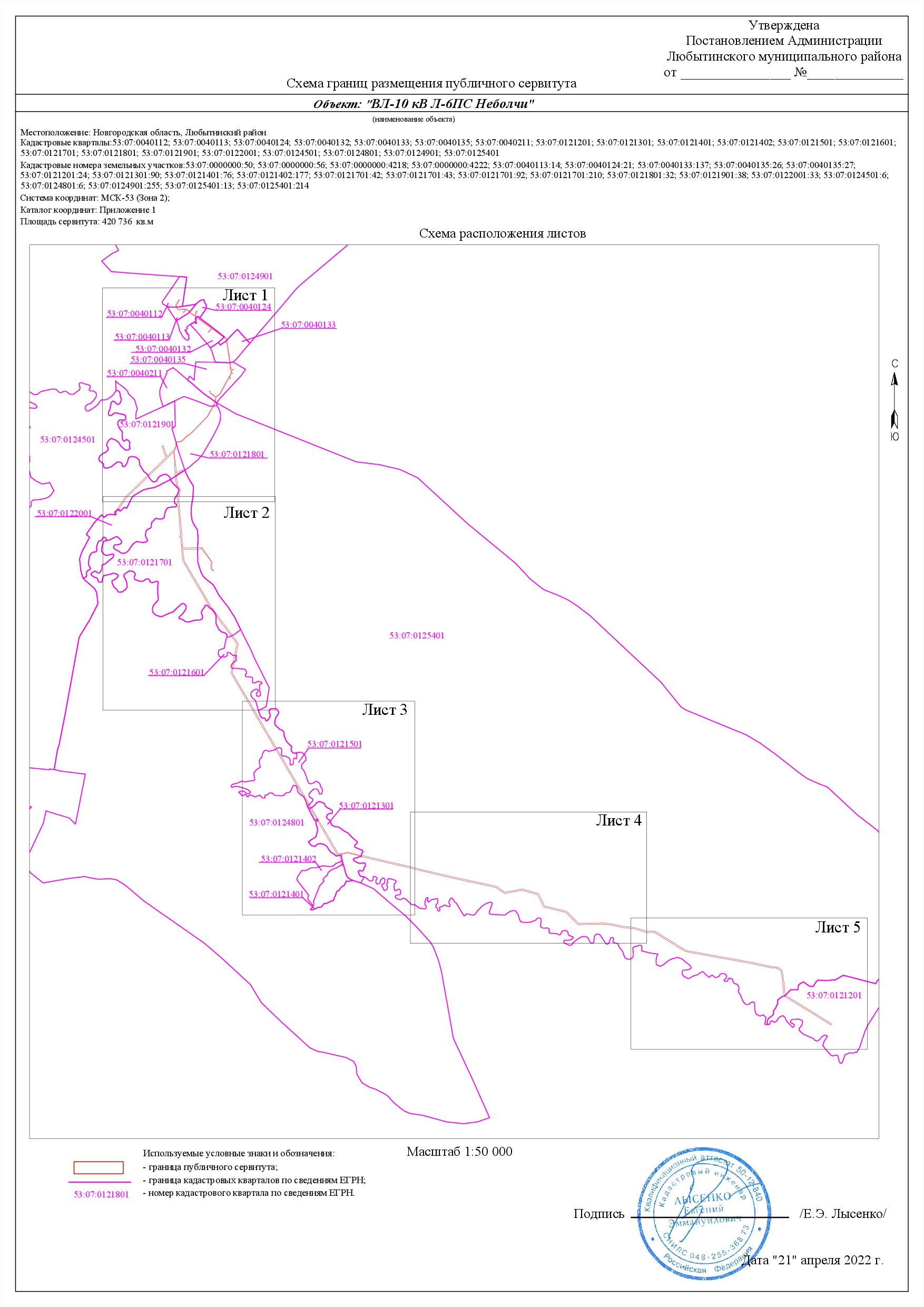 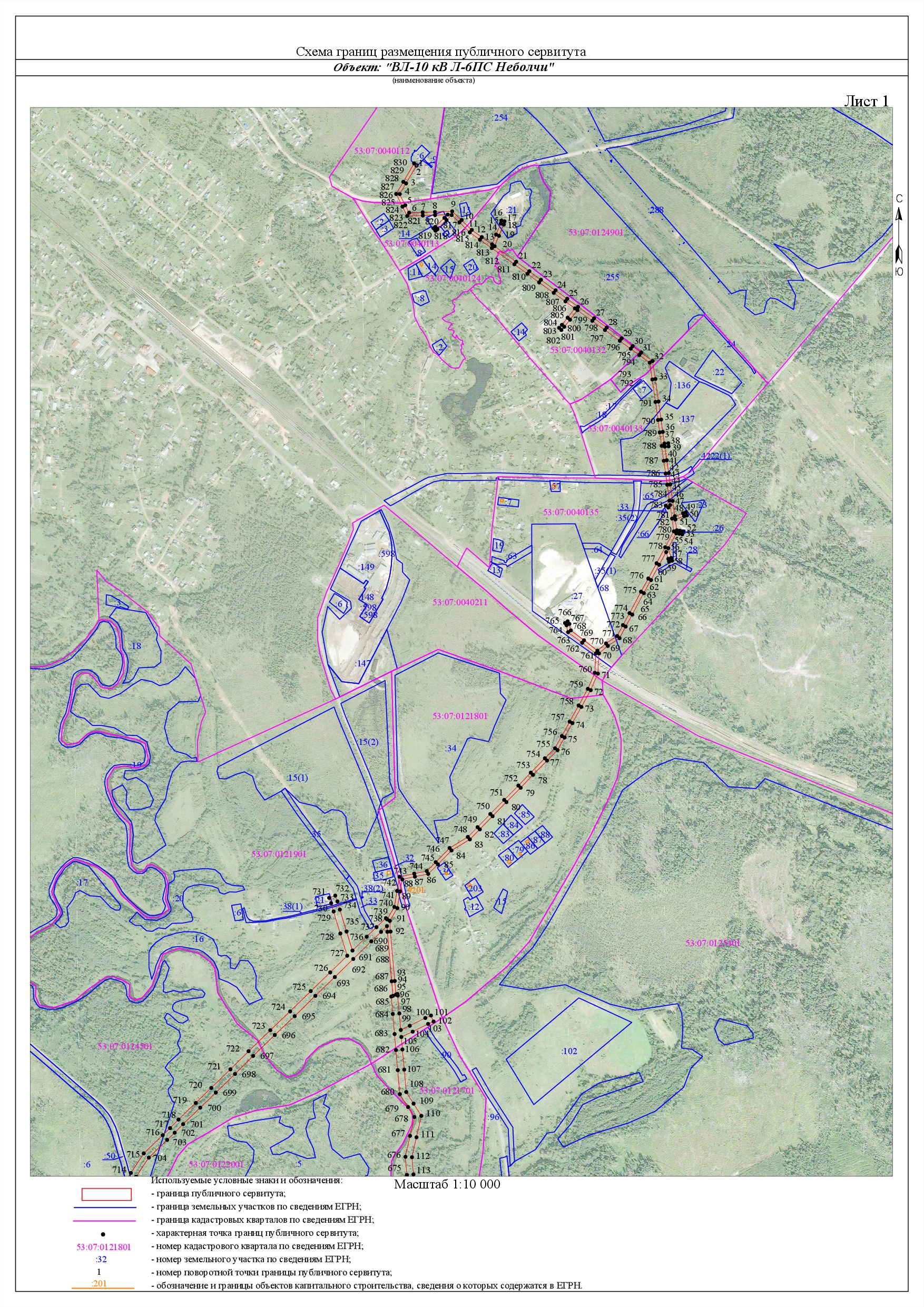 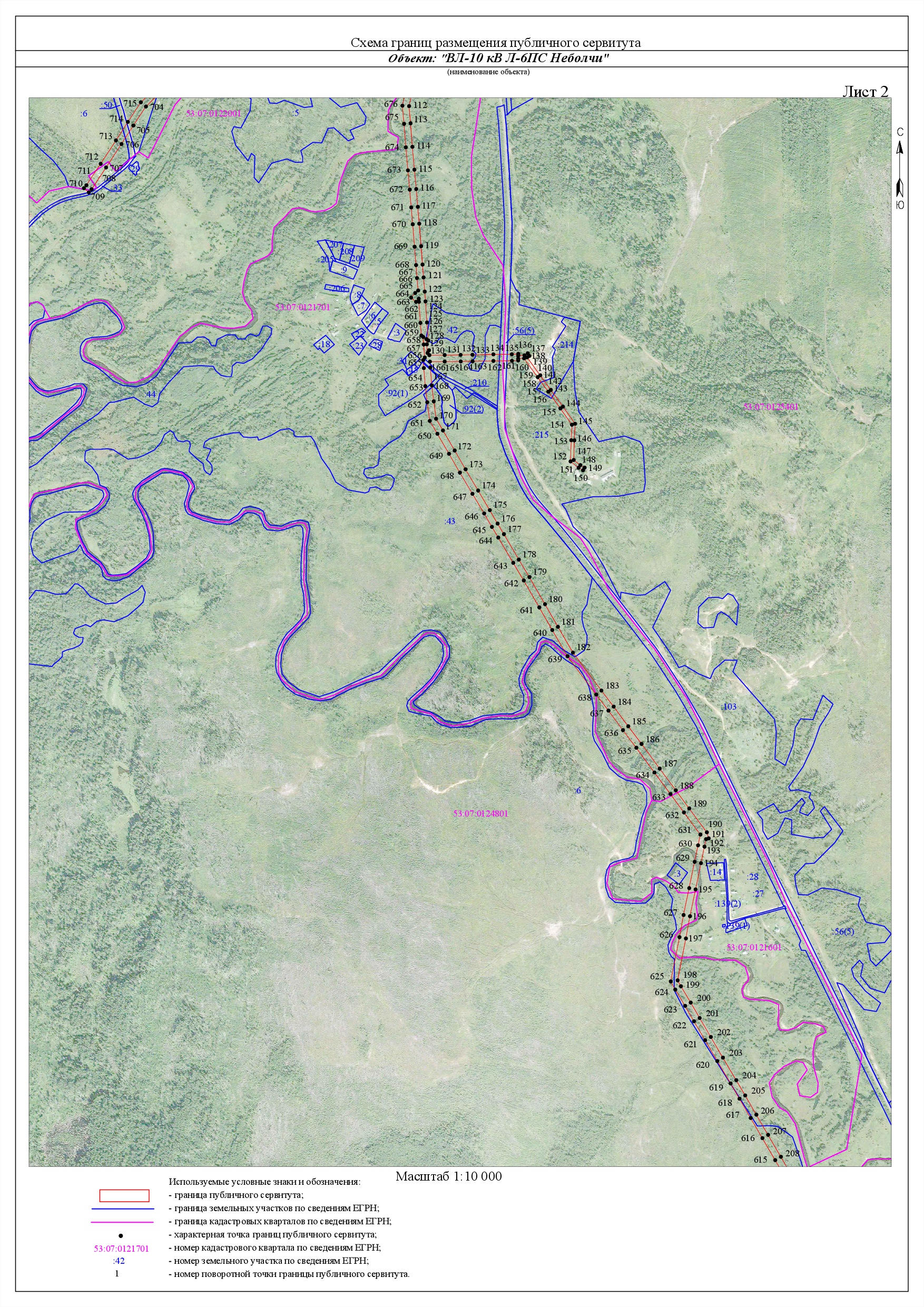 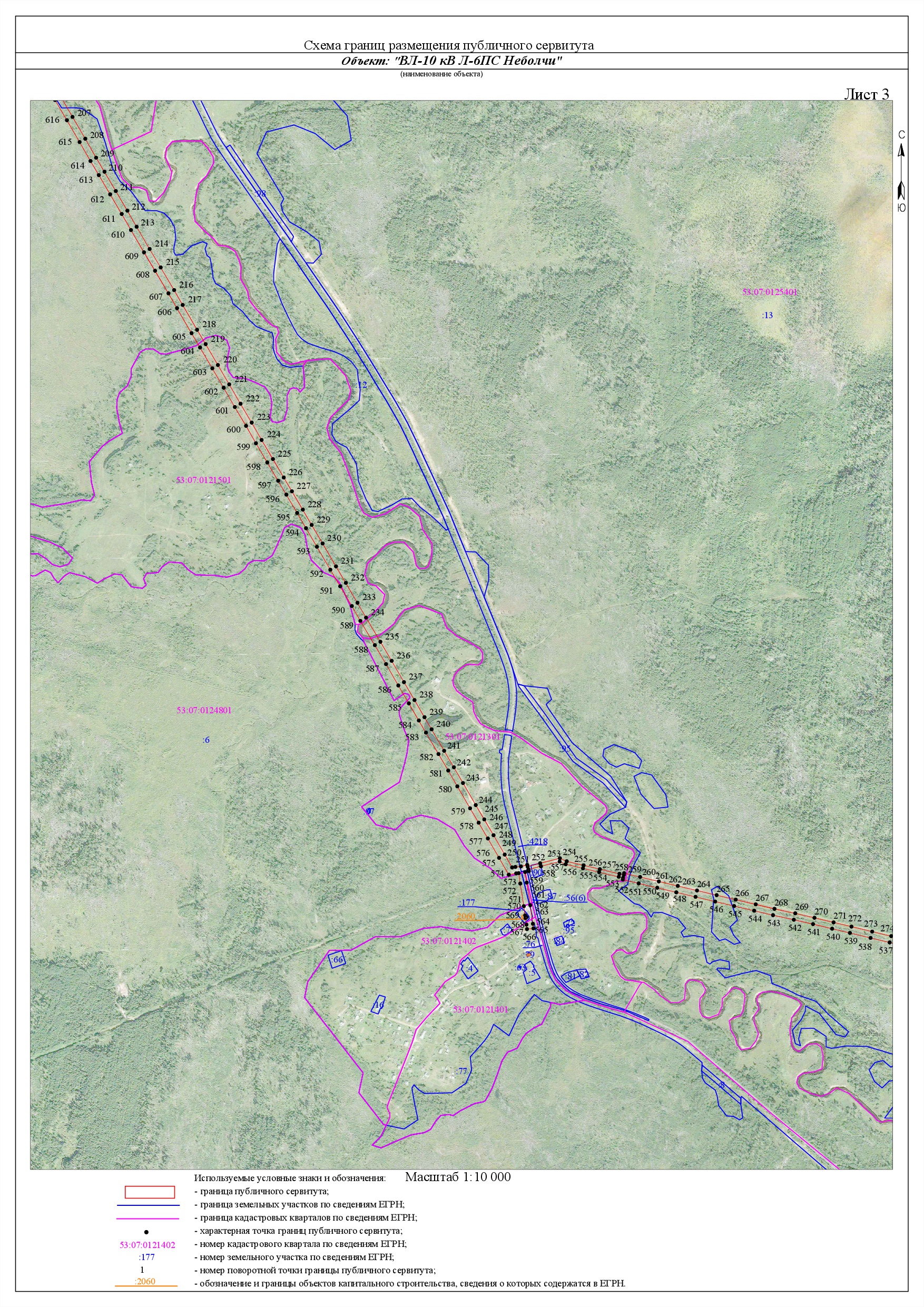 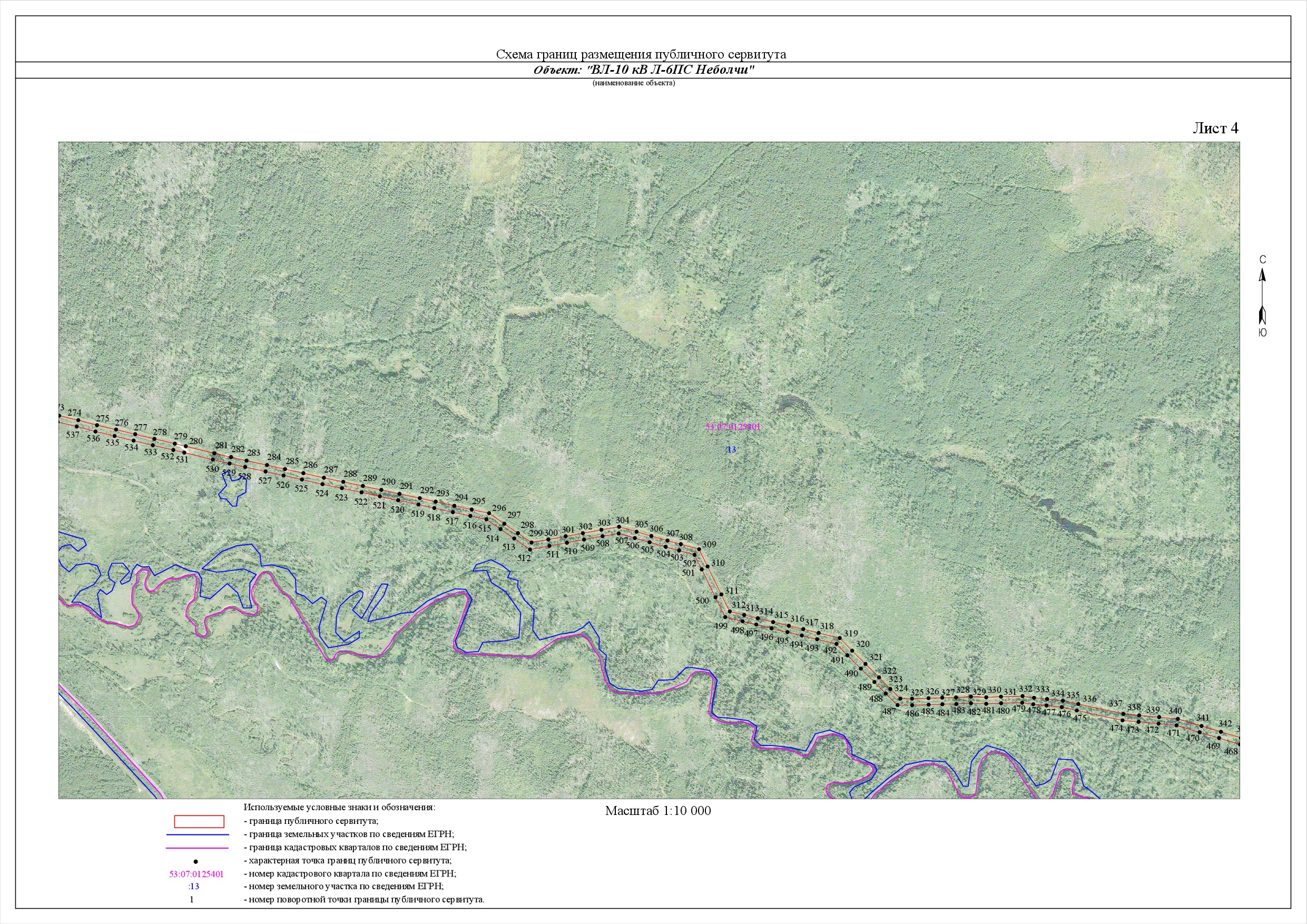 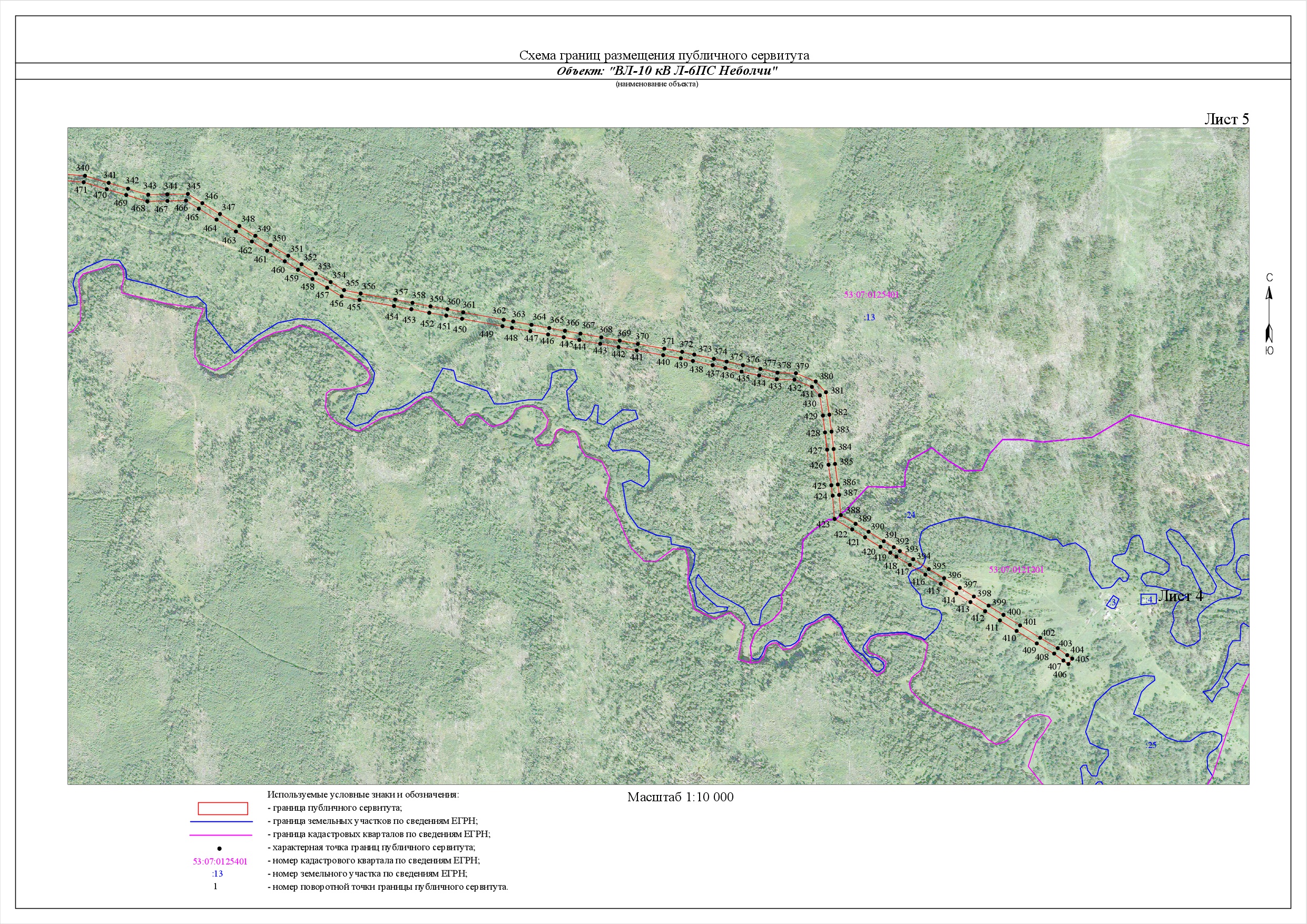 Система координат МСК-53, зона 2Система координат МСК-53, зона 2Система координат МСК-53, зона 2Система координат МСК-53, зона 2Система координат МСК-53, зона 2Метод определения координат характерных точек границ - аналитическийМетод определения координат характерных точек границ - аналитическийМетод определения координат характерных точек границ - аналитическийМетод определения координат характерных точек границ - аналитическийМетод определения координат характерных точек границ - аналитическийМетод определения координат характерных точек границ - аналитическийМетод определения координат характерных точек границ - аналитическийМетод определения координат характерных точек границ - аналитическийМетод определения координат характерных точек границ - аналитическийМетод определения координат характерных точек границ - аналитическийОбозначение характерных точек границыОбозначение характерных точек границыКоординаты, мКоординаты, мСредняя квадратическая погрешность определения координат характерных точек границОбозначение характерных точек границыОбозначение характерных точек границыX, мY, мСредняя квадратическая погрешность определения координат характерных точек границ1644 231,15644 231,152 300 188,730,12644 231,44644 231,442 300 189,250,13644 173,62644 173,622 300 155,340,14644 139,35644 139,352 300 135,020,15644 103,44644 103,442 300 152,860,16644 079,13644 079,132 300 165,250,17644 080,39644 080,392 300 208,700,18644 081,79644 081,792 300 248,310,19644 083,86644 083,862 300 303,570,110644 055,81644 055,812 300 333,970,111644 023,97644 023,972 300 366,740,112644 000,88644 000,882 300 398,660,113643 977,48643 977,482 300 431,700,114644 009,06644 009,062 300 444,680,115644 044,36644 044,362 300 459,900,116644 053,81644 053,812 300 461,960,117644 051,69644 051,692 300 471,720,118644 041,28644 041,282 300 469,460,119644 005,18644 005,182 300 453,880,120643 971,53643 971,532 300 440,050,121643 921,74643 921,742 300 509,310,122643 891,04643 891,042 300 551,630,123643 863,55643 863,552 300 588,920,124643 829,92643 829,922 300 635,860,125643 802,66643 802,662 300 673,520,126643 776,99643 776,992 300 708,280,127643 740,00643 740,002 300 759,890,128643 710,53643 710,532 300 800,530,129643 675,71643 675,712 300 848,370,130643 650,25643 650,252 300 883,470,131643 630,04643 630,042 300 910,920,132643 602,88643 602,882 300 947,800,133643 544,74643 544,742 300 956,800,134643 472,61643 472,612 300 966,860,135643 414,49643 414,492 300 975,290,136643 374,90643 374,902 300 980,430,137643 337,28643 337,282 300 985,920,138643 338,32643 338,322 300 998,270,139643 328,36643 328,362 300 999,120,140643 327,37643 327,372 300 987,350,141643 283,54643 283,542 300 993,600,142643 242,45643 242,452 300 999,840,143643 206,20643 206,202 301 004,770,144643 153,09643 153,092 301 012,200,145643 103,86643 103,862 301 019,580,146643 113,42643 113,422 301 045,600,147643 116,49643 116,492 301 055,100,148643 106,98643 106,982 301 058,180,149643 103,98643 103,982 301 048,880,150643 093,74643 093,742 301 021,010,151643 058,66643 058,662 301 025,540,152643 057,24643 057,242 301 035,290,153643 055,08643 055,082 301 045,170,154643 045,31643 045,312 301 043,030,155643 047,40643 047,402 301 033,490,156643 048,81643 048,812 301 023,810,157643 000,95643 000,952 300 998,130,158642 969,47642 969,472 301 007,850,159642 960,83642 960,832 301 010,410,160642 957,98642 957,982 301 000,820,161642 966,55642 966,552 300 998,270,162642 988,56642 988,562 300 991,400,163642 947,81642 947,812 300 969,210,164642 898,58642 898,582 300 942,730,165642 856,55642 856,552 300 919,380,166642 787,58642 787,582 300 882,540,167642 748,97642 748,972 300 861,240,168642 711,72642 711,722 300 841,540,169642 687,08642 687,082 300 803,910,170642 662,73642 662,732 300 775,380,171642 598,06642 598,062 300 772,110,172642 544,53642 544,532 300 748,710,173642 490,86642 490,862 300 718,880,174642 438,73642 438,732 300 690,000,175642 392,55642 392,552 300 664,810,176642 351,94642 351,942 300 642,080,177642 318,51642 318,512 300 608,570,178642 272,47642 272,472 300 563,460,179642 231,13642 231,132 300 523,780,180642 184,99642 184,992 300 477,920,181642 139,70642 139,702 300 433,460,182642 097,35642 097,352 300 392,460,183642 064,93642 064,932 300 360,180,184642 029,54642 029,542 300 301,570,185641 984,63641 984,632 300 257,930,186641 954,04641 954,042 300 226,650,187641 945,30641 945,302 300 183,930,188641 936,35641 936,352 300 143,190,189641 897,66641 897,662 300 136,440,190641 844,13641 844,132 300 127,330,191641 803,21641 803,212 300 103,120,192641 768,67641 768,672 300 105,440,193641 609,72641 609,722 300 119,280,194641 566,12641 566,122 300 123,010,195641 568,09641 568,092 300 127,990,196641 563,51641 563,512 300 128,660,197641 505,87641 505,872 300 133,740,198641 452,48641 452,482 300 138,440,199641 466,05641 466,052 300 167,420,1100641 491,09641 491,092 300 217,180,1101641 498,85641 498,852 300 235,610,1102641 479,48641 479,482 300 243,750,1103641 472,11641 472,112 300 226,190,1104641 447,15641 447,152 300 176,600,1105641 430,18641 430,182 300 140,340,1106641 389,75641 389,752 300 143,700,1107641 325,15641 325,152 300 149,640,1108641 253,27641 253,272 300 156,010,1109641 215,84641 215,842 300 179,450,1110641 176,35641 176,352 300 204,660,1111641 107,64641 107,642 300 188,720,1112641 043,41641 043,412 300 174,400,1113640 988,19640 988,192 300 179,240,1114640 912,67640 912,672 300 185,050,1115640 838,82640 838,822 300 191,740,1116640 776,92640 776,922 300 197,580,1117640 719,56640 719,562 300 202,460,1118640 665,40640 665,402 300 207,220,1119640 593,05640 593,052 300 213,150,1120640 534,09640 534,092 300 217,810,1121640 492,54640 492,542 300 221,070,1122640 447,12640 447,122 300 225,170,1123640 415,84640 415,842 300 227,210,1124640 348,12640 348,122 300 232,050,1125640 290,15640 290,152 300 236,190,1126640 294,42640 294,422 300 230,130,1127640 277,77640 277,772 300 231,560,1128640 250,23640 250,232 300 233,680,1129640 258,58640 258,582 300 238,580,1130640 243,13640 243,132 300 239,740,1131640 243,31640 243,312 300 288,770,1132640 243,70640 243,702 300 340,170,1133640 244,12640 244,122 300 378,230,1134640 245,46640 245,462 300 445,300,1135640 245,92640 245,922 300 504,770,1136640 246,99640 246,992 300 525,370,1137640 241,45640 241,452 300 525,280,1138640 242,53640 242,532 300 545,200,1139640 248,92640 248,922 300 556,160,1140640 240,28640 240,282 300 561,200,1141640 236,06640 236,062 300 553,960,1142640 178,08640 178,082 300 596,150,1143640 131,30640 131,302 300 630,220,1144640 077,55640 077,552 300 669,060,1145640 022,38640 022,382 300 708,100,1146639 969,00639 969,002 300 705,840,1147639 906,12639 906,122 300 703,600,1148639 889,41639 889,412 300 724,990,1149639 881,40639 881,402 300 738,670,1150639 872,76639 872,762 300 733,610,1151639 881,11639 881,112 300 719,350,1152639 901,38639 901,382 300 693,420,1153639 969,40639 969,402 300 695,840,1154640 019,38640 019,382 300 697,960,1155640 071,73640 071,732 300 660,920,1156640 125,42640 125,422 300 622,120,1157640 172,18640 172,182 300 588,050,1158640 232,45640 232,452 300 544,210,1159640 231,45640 231,452 300 525,120,1160640 225,94640 225,942 300 525,020,1161640 224,92640 224,922 300 505,390,1162640 224,46640 224,462 300 445,600,1163640 223,12640 223,122 300 378,550,1164640 222,70640 222,702 300 340,370,1165640 222,31640 222,312 300 288,890,1166640 222,13640 222,132 300 241,370,1167640 203,02640 203,022 300 242,900,1168640 145,52640 145,522 300 247,760,1169640 094,18640 094,182 300 253,810,1170640 038,67640 038,672 300 261,460,1171640 000,99640 000,992 300 283,590,1172639 936,44639 936,442 300 321,240,1173639 876,01639 876,012 300 356,030,1174639 807,84639 807,842 300 396,420,1175639 744,58639 744,582 300 433,990,1176639 701,66639 701,662 300 458,920,1177639 667,54639 667,542 300 479,410,1178639 585,99639 585,992 300 527,320,1179639 529,47639 529,472 300 561,360,1180639 442,59639 442,592 300 611,330,1181639 369,83639 369,832 300 652,960,1182639 286,87639 286,872 300 701,260,1183639 164,74639 164,742 300 792,810,1184639 113,21639 113,212 300 832,160,1185639 050,16639 050,162 300 878,810,1186638 993,48638 993,482 300 921,830,1187638 914,13638 914,132 300 980,050,1188638 844,42638 844,422 301 031,790,1189638 785,86638 785,862 301 074,880,1190638 709,44638 709,442 301 131,460,1191638 689,81638 689,812 301 137,700,1192638 687,04638 687,042 301 129,000,1193638 663,19638 663,192 301 123,960,1194638 610,06638 610,062 301 112,650,1195638 525,71638 525,712 301 095,440,1196638 439,51638 439,512 301 077,290,1197638 368,21638 368,212 301 064,300,1198638 233,41638 233,412 301 037,650,1199638 214,43638 214,432 301 048,300,1200638 162,05638 162,052 301 079,800,1201638 112,30638 112,302 301 108,510,1202638 051,36638 051,362 301 144,320,1203637 984,75637 984,752 301 183,120,1204637 912,76637 912,762 301 225,960,1205637 863,29637 863,292 301 254,920,1206637 801,66637 801,662 301 290,620,1207637 736,75637 736,752 301 328,410,1208637 666,29637 666,292 301 369,410,1209637 605,54637 605,542 301 404,130,1210637 560,40637 560,402 301 431,050,1211637 498,18637 498,182 301 467,480,1212637 435,38637 435,382 301 504,560,1213637 383,63637 383,632 301 534,310,1214637 312,13637 312,132 301 576,100,1215637 252,85637 252,852 301 611,620,1216637 180,16637 180,162 301 654,830,1217637 132,33637 132,332 301 682,410,1218637 052,45637 052,452 301 728,830,1219637 006,31637 006,312 301 756,310,1220636 939,20636 939,202 301 795,670,1221636 876,87636 876,872 301 832,100,1222636 814,81636 814,812 301 868,160,1223636 754,26636 754,262 301 904,230,1224636 698,33636 698,332 301 936,150,1225636 636,81636 636,812 301 972,440,1226636 577,68636 577,682 302 007,310,1227636 533,44636 533,442 302 033,590,1228636 474,29636 474,292 302 068,450,1229636 425,18636 425,182 302 096,960,1230636 365,73636 365,732 302 132,070,1231636 292,14636 292,142 302 175,120,1232636 238,94636 238,942 302 206,730,1233636 175,21636 175,212 302 244,140,1234636 127,38636 127,382 302 271,790,1235636 049,71636 049,712 302 318,000,1236635 988,45635 988,452 302 354,220,1237635 919,98635 919,982 302 393,680,1238635 862,47635 862,472 302 427,520,1239635 807,20635 807,202 302 459,560,1240635 768,38635 768,382 302 482,370,1241635 699,58635 699,582 302 522,790,1242635 646,53635 646,532 302 553,980,1243635 595,82635 595,822 302 583,380,1244635 525,03635 525,032 302 624,340,1245635 478,78635 478,782 302 651,810,1246635 428,03635 428,032 302 681,490,1247635 365,80635 365,802 302 717,500,1248635 324,42635 324,422 302 741,330,1249635 326,19635 326,192 302 751,600,1250635 327,78635 327,782 302 769,370,1251635 332,89635 332,892 302 789,680,1252635 327,56635 327,562 302 791,020,1253635 337,97635 337,972 302 831,280,1254635 354,10635 354,102 302 894,740,1255635 344,25635 344,252 302 916,610,1256635 331,32635 331,322 302 971,150,1257635 318,94635 318,942 303 023,200,1258635 304,01635 304,012 303 086,270,1259635 300,64635 300,642 303 100,280,1260635 306,02635 306,022 303 101,450,1261635 293,75635 293,752 303 152,570,1262635 279,58635 279,582 303 212,480,1263635 264,97635 264,972 303 273,660,1264635 250,36635 250,362 303 335,550,1265635 235,32635 235,322 303 398,590,1266635 221,03635 221,032 303 459,730,1267635 205,90635 205,902 303 524,050,1268635 191,51635 191,512 303 584,480,1269635 176,94635 176,942 303 651,270,1270635 162,81635 162,812 303 713,040,1271635 148,03635 148,032 303 774,570,1272635 134,42635 134,422 303 831,900,1273635 118,46635 118,462 303 898,290,1274635 103,72635 103,722 303 959,620,1275635 087,68635 087,682 304 020,010,1276635 073,37635 073,372 304 081,320,1277635 058,53635 058,532 304 142,530,1278635 043,54635 043,542 304 204,220,1279635 028,41635 028,412 304 270,060,1280635 019,90635 019,902 304 305,330,1281634 997,36634 997,362 304 397,130,1282634 984,98634 984,982 304 450,640,1283634 973,63634 973,632 304 500,670,1284634 959,35634 959,352 304 566,320,1285634 946,50634 946,502 304 624,310,1286634 933,53634 933,532 304 683,170,1287634 918,54634 918,542 304 749,130,1288634 905,56634 905,562 304 811,420,1289634 892,19634 892,192 304 874,520,1290634 879,46634 879,462 304 933,720,1291634 866,89634 866,892 304 992,320,1292634 853,07634 853,072 305 057,560,1293634 841,88634 841,882 305 108,530,1294634 828,55634 828,552 305 168,300,1295634 816,44634 816,442 305 224,230,1296634 804,91634 804,912 305 280,060,1297634 770,83634 770,832 305 329,030,1298634 740,61634 740,612 305 372,820,1299634 710,30634 710,302 305 416,690,1300634 720,29634 720,292 305 470,540,1301634 730,43634 730,432 305 526,590,1302634 740,54634 740,542 305 581,620,1303634 751,51634 751,512 305 641,200,1304634 761,04634 761,042 305 697,900,1305634 745,11634 745,112 305 754,350,1306634 731,42634 731,422 305 801,750,1307634 716,84634 716,842 305 853,530,1308634 705,08634 705,082 305 896,460,1309634 688,77634 688,772 305 955,210,1310634 633,34634 633,342 305 982,440,1311634 543,53634 543,532 306 026,720,1312634 488,90634 488,902 306 053,900,1313634 477,57634 477,572 306 100,050,1314634 466,97634 466,972 306 144,090,1315634 454,74634 454,742 306 193,050,1316634 442,70634 442,702 306 243,790,1317634 431,97634 431,972 306 290,180,1318634 419,82634 419,822 306 339,700,1319634 403,58634 403,582 306 407,460,1320634 362,75634 362,752 306 447,040,1321634 320,20634 320,202 306 489,910,1322634 276,98634 276,982 306 533,660,1323634 239,57634 239,572 306 570,090,1324634 208,75634 208,752 306 601,950,1325634 208,68634 208,682 306 639,900,1326634 210,03634 210,032 306 692,710,1327634 211,53634 211,532 306 736,690,1328634 212,39634 212,392 306 781,140,1329634 215,04634 215,042 306 828,980,1330634 213,05634 213,052 306 878,350,1331634 214,81634 214,812 306 925,480,1332634 216,63634 216,632 306 994,850,1333634 211,32634 211,322 307 031,860,1334634 207,56634 207,562 307 073,910,1335634 202,07634 202,072 307 124,650,1336634 191,16634 191,162 307 173,900,1337634 159,45634 159,452 307 319,410,1338634 154,89634 154,892 307 369,660,1339634 149,19634 149,192 307 433,950,1340634 143,59634 143,592 307 494,090,1341634 120,75634 120,752 307 570,130,1342634 101,97634 101,972 307 632,600,1343634 082,54634 082,542 307 697,260,1344634 083,93634 083,932 307 758,520,1345634 085,42634 085,422 307 824,790,1346634 055,61634 055,612 307 871,350,1347634 020,69634 020,692 307 927,990,1348633 982,25633 982,252 307 990,160,1349633 950,47633 950,472 308 041,600,1350633 920,57633 920,572 308 090,330,1351633 886,82633 886,822 308 147,340,1352633 859,11633 859,112 308 190,080,1353633 829,61633 829,612 308 236,160,1354633 802,07633 802,072 308 283,380,1355633 776,06633 776,062 308 326,690,1356633 765,18633 765,182 308 380,050,1357633 745,66633 745,662 308 490,780,1358633 735,24633 735,242 308 546,780,1359633 723,77633 723,772 308 604,210,1360633 714,92633 714,922 308 658,840,1361633 704,73633 704,732 308 709,830,1362633 681,01633 681,012 308 839,640,1363633 675,23633 675,232 308 870,080,1364633 664,63633 664,632 308 929,020,1365633 654,34633 654,342 308 986,200,1366633 645,30633 645,302 309 036,470,1367633 636,28633 636,282 309 086,650,1368633 624,26633 624,262 309 153,470,1369633 613,61633 613,612 309 212,640,1370633 603,10633 603,102 309 271,090,1371633 587,83633 587,832 309 355,960,1372633 577,52633 577,522 309 413,280,1373633 569,00633 569,002 309 452,240,1374633 555,22633 555,222 309 515,300,1375633 546,22633 546,222 309 556,470,1376633 534,85633 534,852 309 608,440,1377633 522,45633 522,452 309 665,160,1378633 510,50633 510,502 309 719,840,1379633 509,14633 509,142 309 778,770,1380633 482,59633 482,592 309 842,490,1381633 447,58633 447,582 309 875,550,1382633 375,70633 375,702 309 886,430,1383633 321,18633 321,182 309 893,290,1384633 265,15633 265,152 309 900,180,1385633 217,19633 217,192 309 904,640,1386633 151,44633 151,442 309 913,620,1387633 117,69633 117,692 309 917,850,1388633 052,84633 052,842 309 923,310,1389633 024,93633 024,932 309 970,830,1390632 999,40632 999,402 310 012,380,1391632 968,98632 968,982 310 061,440,1392632 949,97632 949,972 310 093,580,1393632 937,05632 937,052 310 113,030,1394632 911,01632 911,012 310 156,110,1395632 879,24632 879,242 310 205,840,1396632 849,94632 849,942 310 255,310,1397632 819,18632 819,182 310 305,460,1398632 791,20632 791,202 310 350,870,1399632 761,95632 761,952 310 398,090,1400632 732,08632 732,082 310 445,890,1401632 698,49632 698,492 310 499,340,1402632 658,46632 658,462 310 564,020,1403632 625,20632 625,202 310 620,490,1404632 602,54632 602,542 310 651,070,1405632 591,51632 591,512 310 666,850,1406632 574,29632 574,292 310 654,820,1407632 585,49632 585,492 310 638,800,1408632 607,67632 607,672 310 608,870,1409632 640,49632 640,492 310 553,160,1410632 680,67632 680,672 310 488,230,1411632 714,28632 714,282 310 434,740,1412632 744,12632 744,122 310 387,000,1413632 773,33632 773,332 310 339,840,1414632 801,29632 801,292 310 294,460,1415632 831,95632 831,952 310 244,470,1416632 861,36632 861,362 310 194,830,1417632 893,18632 893,182 310 145,030,1418632 919,31632 919,312 310 101,780,1419632 932,18632 932,182 310 082,420,1420632 951,02632 951,022 310 050,560,1421632 981,53632 981,532 310 001,350,1422633 006,93633 006,932 309 960,010,1423633 040,25633 040,252 309 903,300,1424633 115,50633 115,502 309 896,960,1425633 148,72633 148,722 309 892,800,1426633 214,79633 214,792 309 883,770,1427633 262,90633 262,902 309 879,290,1428633 318,59633 318,592 309 872,450,1429633 372,82633 372,822 309 865,630,1430633 437,94633 437,942 309 855,770,1431633 464,93633 464,932 309 830,290,1432633 488,23633 488,232 309 774,340,1433633 489,55633 489,552 309 717,330,1434633 501,94633 501,942 309 660,680,1435633 514,34633 514,342 309 603,960,1436633 525,70633 525,702 309 551,990,1437633 534,70633 534,702 309 510,810,1438633 548,49633 548,492 309 447,750,1439633 556,92633 556,922 309 409,170,1440633 567,17633 567,172 309 352,240,1441633 582,43633 582,432 309 267,370,1442633 592,95633 592,952 309 208,920,1443633 603,59633 603,592 309 149,750,1444633 615,61633 615,612 309 082,930,1445633 624,63633 624,632 309 032,760,1446633 633,67633 633,672 308 982,490,1447633 643,96633 643,962 308 925,300,1448633 654,58633 654,582 308 866,260,1449633 660,36633 660,362 308 835,790,1450633 684,10633 684,102 308 705,880,1451633 694,25633 694,252 308 655,100,1452633 703,11633 703,112 308 600,470,1453633 714,62633 714,622 308 542,800,1454633 725,00633 725,002 308 487,040,1455633 744,55633 744,552 308 376,130,1456633 756,20633 756,202 308 318,970,1457633 784,00633 784,002 308 272,680,1458633 811,69633 811,692 308 225,200,1459633 841,46633 841,462 308 178,710,1460633 868,96633 868,962 308 136,280,1461633 902,58633 902,582 308 079,490,1462633 932,58633 932,582 308 030,590,1463633 964,39633 964,392 307 979,120,1464634 002,82634 002,822 307 916,950,1465634 037,83634 037,832 307 860,180,1466634 064,28634 064,282 307 818,860,1467634 062,93634 062,932 307 759,000,1468634 061,48634 061,482 307 694,400,1469634 081,86634 081,862 307 626,560,1470634 100,63634 100,632 307 564,090,1471634 122,88634 122,882 307 490,060,1472634 128,28634 128,282 307 432,050,1473634 133,97634 133,972 307 367,790,1474634 138,65634 138,652 307 316,220,1475634 170,65634 170,652 307 169,390,1476634 181,32634 181,322 307 121,240,1477634 186,66634 186,662 307 071,850,1478634 190,45634 190,452 307 029,430,1479634 195,59634 195,592 306 993,630,1480634 193,82634 193,822 306 926,150,1481634 192,03634 192,032 306 878,320,1482634 194,02634 194,022 306 829,140,1483634 191,40634 191,402 306 781,920,1484634 190,54634 190,542 306 737,250,1485634 189,03634 189,032 306 693,330,1486634 187,68634 187,682 306 640,150,1487634 187,76634 187,762 306 593,440,1488634 224,70634 224,702 306 555,270,1489634 262,18634 262,182 306 518,760,1490634 305,28634 305,282 306 475,140,1491634 347,99634 347,992 306 432,110,1492634 384,58634 384,582 306 396,630,1493634 399,41634 399,412 306 334,750,1494634 411,54634 411,542 306 285,310,1495634 422,26634 422,262 306 239,000,1496634 434,33634 434,332 306 188,080,1497634 446,57634 446,572 306 139,090,1498634 457,16634 457,162 306 095,090,1499634 470,83634 470,832 306 039,430,1500634 534,21634 534,212 306 007,910,1501634 624,07634 624,072 305 963,600,1502634 671,06634 671,062 305 940,520,1503634 684,84634 684,842 305 890,870,1504634 696,61634 696,612 305 847,910,1505634 711,23634 711,232 305 795,990,1506634 724,91634 724,912 305 748,580,1507634 739,55634 739,552 305 696,730,1508634 730,83634 730,832 305 644,840,1509634 719,88634 719,882 305 585,420,1510634 709,77634 709,772 305 530,360,1511634 699,64634 699,642 305 474,320,1512634 688,06634 688,062 305 411,940,1513634 723,33634 723,332 305 360,890,1514634 753,57634 753,572 305 317,070,1515634 785,22634 785,222 305 271,600,1516634 795,90634 795,902 305 219,890,1517634 808,04634 808,042 305 163,790,1518634 821,37634 821,372 305 103,990,1519634 832,54634 832,542 305 053,130,1520634 846,35634 846,352 304 987,940,1521634 858,93634 858,932 304 929,310,1522634 871,65634 871,652 304 870,130,1523634 885,01634 885,012 304 807,110,1524634 898,02634 898,022 304 744,660,1525634 913,03634 913,032 304 678,580,1526634 925,99634 925,992 304 619,780,1527634 938,83634 938,832 304 561,820,1528634 953,13634 953,132 304 496,110,1529634 964,51634 964,512 304 445,950,1530634 976,93634 976,932 304 392,260,1531634 999,50634 999,502 304 300,360,1532635 007,97635 007,972 304 265,240,1533635 023,10635 023,102 304 199,380,1534635 038,12635 038,122 304 137,580,1535635 052,94635 052,942 304 076,460,1536635 067,31635 067,312 304 014,930,1537635 083,35635 083,352 303 954,470,1538635 098,04635 098,042 303 893,380,1539635 114,00635 114,002 303 827,020,1540635 127,61635 127,612 303 769,690,1541635 142,36635 142,362 303 708,250,1542635 156,45635 156,452 303 646,690,1543635 171,04635 171,042 303 579,810,1544635 185,46635 185,462 303 519,210,1545635 200,58635 200,582 303 454,940,1546635 214,89635 214,892 303 393,760,1547635 229,93635 229,932 303 330,700,1548635 244,53635 244,532 303 268,810,1549635 259,15635 259,152 303 207,620,1550635 273,32635 273,322 303 147,700,1551635 285,51635 285,512 303 096,980,1552635 290,85635 290,852 303 098,140,1553635 294,29635 294,292 303 083,950,1554635 309,22635 309,222 303 020,900,1555635 321,60635 321,602 302 968,850,1556635 334,75635 334,752 302 913,370,1557635 343,56635 343,562 302 893,820,1558635 328,29635 328,292 302 833,760,1559635 317,87635 317,872 302 793,460,1560635 312,53635 312,532 302 794,800,1561635 309,56635 309,562 302 782,990,1562635 275,81635 275,812 302 788,300,1563635 203,19635 203,192 302 799,720,1564635 143,31635 143,312 302 808,180,1565635 128,54635 128,542 302 809,710,1566635 126,38635 126,382 302 788,830,1567635 140,75635 140,752 302 787,340,1568635 161,99635 161,992 302 784,340,1569635 164,84635 164,842 302 787,750,1570635 170,31635 170,312 302 783,170,1571635 200,09635 200,092 302 778,960,1572635 272,55635 272,552 302 767,560,1573635 306,07635 306,072 302 762,290,1574635 305,35635 305,352 302 754,320,1575635 301,24635 301,242 302 730,450,1576635 355,30635 355,302 302 699,320,1577635 417,47635 417,472 302 663,350,1578635 468,12635 468,122 302 633,730,1579635 514,41635 514,412 302 606,220,1580635 585,30635 585,302 302 565,220,1581635 635,95635 635,952 302 535,860,1582635 688,94635 688,942 302 504,690,1583635 757,74635 757,742 302 464,270,1584635 796,62635 796,622 302 441,420,1585635 851,89635 851,892 302 409,400,1586635 909,42635 909,422 302 375,540,1587635 977,87635 977,872 302 336,080,1588636 039,01636 039,012 302 299,940,1589636 116,76636 116,762 302 253,690,1590636 164,65636 164,652 302 226,000,1591636 228,26636 228,262 302 188,650,1592636 281,48636 281,482 302 157,040,1593636 355,09636 355,092 302 113,970,1594636 414,58636 414,582 302 078,840,1595636 463,69636 463,692 302 050,330,1596636 522,74636 522,742 302 015,530,1597636 566,98636 566,982 301 989,250,1598636 626,15636 626,152 301 954,360,1599636 687,79636 687,792 301 917,990,1600636 743,68636 743,682 301 886,090,1601636 804,17636 804,172 301 850,060,1602636 866,29636 866,292 301 813,960,1603636 928,60636 928,602 301 777,550,1604636 995,63636 995,632 301 738,230,1605637 041,81637 041,812 301 710,730,1606637 121,81637 121,812 301 664,250,1607637 169,56637 169,562 301 636,710,1608637 242,09637 242,092 301 593,600,1609637 301,43637 301,432 301 558,040,1610637 373,11637 373,112 301 516,150,1611637 424,82637 424,822 301 486,420,1612637 487,54637 487,542 301 449,380,1613637 549,72637 549,722 301 412,970,1614637 594,96637 594,962 301 385,990,1615637 655,81637 655,812 301 351,230,1616637 726,19637 726,192 301 310,270,1617637 791,12637 791,122 301 272,460,1618637 852,73637 852,732 301 236,780,1619637 902,08637 902,082 301 207,880,1620637 974,09637 974,092 301 165,020,1621638 040,76638 040,762 301 126,200,1622638 101,74638 101,742 301 090,370,1623638 151,39638 151,392 301 061,720,1624638 203,89638 203,892 301 030,140,1625638 229,89638 229,892 301 015,550,1626638 372,12638 372,122 301 043,670,1627638 443,55638 443,552 301 056,690,1628638 529,97638 529,972 301 074,880,1629638 614,34638 614,342 301 092,090,1630638 667,55638 667,552 301 103,420,1631638 702,13638 702,132 301 110,730,1632638 773,38638 773,382 301 057,980,1633638 831,94638 831,942 301 014,910,1634638 901,65638 901,652 300 963,150,1635638 980,92638 980,922 300 904,990,1636639 037,56639 037,562 300 862,010,1637639 100,59639 100,592 300 815,380,1638639 152,06639 152,062 300 776,070,1639639 275,25639 275,252 300 683,720,1640639 359,33639 359,332 300 634,780,1641639 432,13639 432,132 300 593,110,1642639 518,81639 518,812 300 543,260,1643639 575,25639 575,252 300 509,280,1644639 656,82639 656,822 300 461,350,1645639 690,98639 690,982 300 440,840,1646639 733,94639 733,942 300 415,890,1647639 797,12639 797,122 300 378,360,1648639 865,41639 865,412 300 337,890,1649639 925,92639 925,922 300 303,060,1650639 990,39639 990,392 300 265,470,1651640 031,65640 031,652 300 241,220,1652640 091,52640 091,522 300 232,970,1653640 143,40640 143,402 300 226,860,1654640 201,30640 201,302 300 221,960,1655640 227,00640 227,002 300 220,040,1656640 235,23640 235,232 300 224,770,1657640 277,03640 277,032 300 221,580,1658640 301,50640 301,502 300 220,010,1659640 305,88640 305,882 300 214,170,1660640 346,62640 346,622 300 211,110,1661640 414,40640 414,402 300 206,270,1662640 424,38640 424,382 300 205,620,1663640 414,23640 414,232 300 197,090,1664640 427,73640 427,732 300 181,010,1665640 442,74640 442,742 300 194,240,1666640 450,80640 450,802 300 203,760,1667640 490,78640 490,782 300 200,150,1668640 532,45640 532,452 300 196,890,1669640 591,37640 591,372 300 192,230,1670640 663,62640 663,622 300 186,300,1671640 717,76640 717,762 300 181,540,1672640 775,04640 775,042 300 176,680,1673640 836,88640 836,882 300 170,840,1674640 910,91640 910,912 300 164,130,1675640 986,47640 986,472 300 158,320,1676641 044,81641 044,812 300 153,200,1677641 112,30641 112,302 300 168,260,1678641 172,49641 172,492 300 182,220,1679641 204,62641 204,622 300 161,710,1680641 246,39641 246,392 300 135,550,1681641 323,27641 323,272 300 128,740,1682641 387,91641 387,912 300 122,780,1683641 439,42641 439,422 300 118,510,1684641 504,03641 504,032 300 112,820,1685641 560,16641 560,162 300 107,900,1686641 562,25641 562,252 300 113,210,1687641 608,88641 608,882 300 109,320,1688641 767,89641 767,892 300 095,480,1689641 786,29641 786,292 300 094,240,1690641 767,79641 767,792 300 074,860,1691641 737,35641 737,352 300 043,560,1692641 680,68641 680,682 299 985,760,1693641 622,45641 622,452 299 926,320,1694641 562,13641 562,132 299 863,780,1695641 497,07641 497,072 299 797,460,1696641 436,33641 436,332 299 733,400,1697641 369,22641 369,222 299 664,130,1698641 310,99641 310,992 299 605,530,1699641 251,23641 251,232 299 543,950,1700641 202,90641 202,902 299 494,010,1701641 149,68641 149,682 299 438,700,1702641 122,29641 122,292 299 411,850,1703641 099,19641 099,192 299 387,600,1704641 042,20641 042,202 299 328,680,1705640 981,15640 981,152 299 288,250,1706640 921,51640 921,512 299 250,110,1707640 846,30640 846,302 299 200,740,1708640 776,14640 776,142 299 154,120,1709640 765,97640 765,972 299 145,080,1710640 779,91640 779,912 299 129,380,1711640 788,98640 788,982 299 137,440,1712640 857,86640 857,862 299 183,220,1713640 932,93640 932,932 299 232,490,1714640 992,61640 992,612 299 270,650,1715641 055,70641 055,702 299 312,440,1716641 114,33641 114,332 299 373,060,1717641 137,25641 137,252 299 397,110,1718641 164,60641 164,602 299 423,920,1719641 218,00641 218,002 299 479,430,1720641 266,31641 266,312 299 529,350,1721641 325,97641 325,972 299 590,830,1722641 384,20641 384,202 299 649,430,1723641 451,49641 451,492 299 718,880,1724641 512,19641 512,192 299 782,880,1725641 577,17641 577,172 299 849,140,1726641 637,51641 637,512 299 911,680,1727641 691,18641 691,182 299 966,470,1728641 762,76641 762,762 299 944,080,1729641 833,35641 833,352 299 922,640,1730641 859,79641 859,792 299 914,530,1731641 877,21641 877,212 299 908,160,1732641 884,43641 884,432 299 927,880,1733641 865,64641 865,642 299 934,750,1734641 839,47641 839,472 299 942,720,1735641 768,94641 768,942 299 964,140,1736641 707,68641 707,682 299 983,310,1737641 752,37641 752,372 300 028,900,1738641 782,91641 782,912 300 060,300,1739641 812,01641 812,012 300 090,780,1740641 808,17641 808,172 300 094,450,1741641 847,63641 847,632 300 117,790,1742641 899,36641 899,362 300 126,600,1743641 944,67641 944,672 300 134,490,1744641 955,08641 955,082 300 181,850,1745641 963,24641 963,242 300 221,770,1746641 991,69641 991,692 300 250,850,1747642 037,42642 037,422 300 295,310,1748642 072,85642 072,852 300 353,960,1749642 104,35642 104,352 300 385,340,1750642 146,68642 146,682 300 426,300,1751642 192,01642 192,012 300 470,820,1752642 238,11642 238,112 300 516,640,1753642 279,43642 279,432 300 556,280,1754642 325,55642 325,552 300 601,470,1755642 358,04642 358,042 300 634,040,1756642 397,39642 397,392 300 656,070,1757642 443,55642 443,552 300 681,240,1758642 495,70642 495,702 300 710,140,1759642 548,97642 548,972 300 739,750,1760642 600,38642 600,382 300 762,230,1761642 662,78642 662,782 300 765,380,1762642 697,16642 697,162 300 721,320,1763642 731,12642 731,122 300 676,040,1764642 753,50642 753,502 300 670,900,1765642 760,69642 760,692 300 666,480,1766642 765,93642 765,932 300 674,990,1767642 757,34642 757,342 300 680,280,1768642 736,92642 736,922 300 684,960,1769642 705,10642 705,102 300 727,400,1770642 671,58642 671,582 300 770,360,1771642 695,10642 695,102 300 797,910,1772642 718,66642 718,662 300 833,920,1773642 753,71642 753,712 300 852,460,1774642 792,34642 792,342 300 873,760,1775642 861,33642 861,332 300 910,600,1776642 903,38642 903,382 300 933,970,1777642 952,57642 952,572 300 960,430,1778643 003,93643 003,932 300 988,390,1779643 055,21643 055,212 301 015,910,1780643 096,37643 096,372 301 010,600,1781643 139,76643 139,762 301 004,100,1782643 131,70643 131,702 300 998,090,1783643 137,64643 137,642 300 990,040,1784643 153,72643 153,722 301 002,030,1785643 204,84643 204,842 300 994,870,1786643 241,03643 241,032 300 989,960,1787643 282,08643 282,082 300 983,720,1788643 329,69643 329,692 300 976,940,1789643 373,54643 373,542 300 970,530,1790643 413,13643 413,132 300 965,390,1791643 471,21643 471,212 300 956,960,1792643 543,28643 543,282 300 946,920,1793643 597,28643 597,282 300 938,560,1794643 622,00643 622,002 300 905,000,1795643 642,19643 642,192 300 877,570,1796643 667,63643 667,632 300 842,490,1797643 702,45643 702,452 300 794,650,1798643 731,90643 731,902 300 754,050,1799643 766,10643 766,102 300 706,330,1800643 735,56643 735,562 300 682,540,1801643 712,52643 712,522 300 664,000,1802643 702,43643 702,432 300 654,530,1803643 709,27643 709,272 300 647,250,1804643 719,08643 719,082 300 656,460,1805643 741,76643 741,762 300 674,700,1806643 771,98643 771,982 300 698,250,1807643 794,60643 794,602 300 667,620,1808643 821,82643 821,822 300 630,020,1809643 855,47643 855,472 300 583,040,1810643 882,98643 882,982 300 545,730,1811643 913,64643 913,642 300 503,470,1812643 965,71643 965,712 300 431,030,1813643 992,76643 992,762 300 392,840,1814644 016,31644 016,312 300 360,300,1815644 048,57644 048,572 300 327,090,1816644 071,86644 071,862 300 301,950,1817644 055,58644 055,582 300 285,480,1818644 026,37644 026,372 300 256,010,1819644 021,61644 021,612 300 250,240,1820644 029,32644 029,322 300 243,880,1821644 033,79644 033,792 300 249,290,1822644 062,68644 062,682 300 278,440,1823644 073,25644 073,252 300 289,140,1824644 071,81644 071,812 300 248,670,1825644 070,41644 070,412 300 209,020,1826644 068,97644 068,972 300 159,210,1827644 098,96644 098,962 300 143,940,1828644 139,77644 139,772 300 123,660,1829644 178,70644 178,702 300 146,740,1830644 237,89644 237,892 300 181,460,11644 231,15644 231,152 300 188,730,1